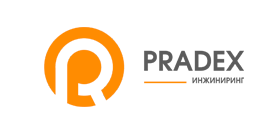 						8-800-222-1-333info@pradex-moscow.ruИНН 5030099130	143395, Московская обл.,КПП 503001001	Наро-Фоминск, д. Софьино, д. 136/1Технический паспорт на изделие Тройник PEX PPSU «PRADEX»1. Марка материала:  PPSU (Полифенилсульфон) RADEL R5100-BK9372. Цвет: Черный3.Физические свойства изделия6. Термостойкость: от-40 до +220*С7. Химическая стойкость:  Изделие химически стойкое  к спиртам, органическим кислотам, сложным эфирам, минеральным маслам и жирам.   Низкая/нулевая устойчивость к концентрированным кислотам, галогенам, хлорированным углеводородам.8. Безопасно с физиологической точки зрения9. Предприятие гарантирует, что прочность изделия при правильном хранении и монтаже, в нормальных условиях достигает требуемой прочности 40 МПА/мм2143395, Московская обл.,КПП 503001001	Наро-Фоминск, д. Софьино, д. 136/1                                                                           М.П.НаименованиеАртикулВес изделия/грКол-воДата производстваТройник переходной Дн 16х20х16FA090110.0206500Март 2021 годаТройник переходной Дн 20х16х16FA090020.021500Март 2021 годаТройник переходной Дн 20х16х20FA091010.023500Апрель 2021 годаТройник переходной Дн 20х20х16FA090120.0232500Апрель 2021 годаТройник переходной Дн 25х16х20FA091020.03500Апрель 2021 годаТройник переходной Дн 25х16х25FA091910.0311500Апрель 2021 годаТройник переходной Дн 25х20х25FA091990.0365500Апрель 2021 годаХарактеристикиЕдиница измеренияКлапаны и арматураПлотностьГ/см31,3Индекс текучести(230*С.5 кг)г/(10мин)14-20Модуль упругости при растяжении МПа69,6Ударная прочность по Изоду с надрезом при 23*СДж/м690Ударная прочность по Изоду без надреза при 23*С Дж/м Без разрываТемпература теплоформоустойчивости*С+260Максимальная температура применения *С+220Теплостойкость  по Вика (1кг)*С148Теплопроводность Вт/мК0,33Предельный кислородный индекс%38